	OFFICE OF THE CHANCELLOR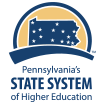 	Academic AffairsExpedited New Program ProposalFor converting a Certificate, Minor or Concentration to a Minor or Major.*Existing program must have demonstrated enrollment demand.*All fields must be completed.HEADER INFORMATIONHEADER INFORMATIONHEADER INFORMATIONHEADER INFORMATIONHEADER INFORMATIONHEADER INFORMATIONHEADER INFORMATIONHEADER INFORMATIONUniversity: University: University: University: University: University: University: University: PROGRAM BEING CONVERTEDPROGRAM BEING CONVERTEDPROGRAM BEING CONVERTEDPROGRAM BEING CONVERTEDPROGRAM BEING CONVERTEDPROGRAM BEING CONVERTEDPROGRAM BEING CONVERTEDPROGRAM BEING CONVERTEDType of Program Being Converted: Type of Program Being Converted: Type of Program Being Converted: Type of Program Being Converted: Type of Program Being Converted: Type of Program Being Converted: Type of Program Being Converted: Type of Program Being Converted: Name: Name: Name: Name: Name: Name: Name: Name: Award: Award: CIP: CIP: CIP: API Object Id: API Object Id: API Object Id: *If concentration is being converted, please provide the details of the Major with which it is associated below.**If concentration is being converted, please provide the details of the Major with which it is associated below.**If concentration is being converted, please provide the details of the Major with which it is associated below.**If concentration is being converted, please provide the details of the Major with which it is associated below.**If concentration is being converted, please provide the details of the Major with which it is associated below.**If concentration is being converted, please provide the details of the Major with which it is associated below.**If concentration is being converted, please provide the details of the Major with which it is associated below.**If concentration is being converted, please provide the details of the Major with which it is associated below.*Major Name: Major Name: Major Name: Major Name: Major Name: Major Name: Major Name: Major Name: Major Award: Major Award: Major CIP: Major CIP: Major CIP: Major API Object Id: Major API Object Id: Major API Object Id: NEW PROGRAM DETAILSNEW PROGRAM DETAILSNEW PROGRAM DETAILSNEW PROGRAM DETAILSNEW PROGRAM DETAILSNEW PROGRAM DETAILSNEW PROGRAM DETAILSNEW PROGRAM DETAILSNew Program Type: New Program Type: New Program Type: New Program Type: New Program Type: New Program Type: New Program Type: New Program Type: Name: Name: Name: Name: Name: Name: Name: Name: Award (major only): Award (major only): Award (major only): (Refer to the Board of Governor’s Policy 1990-06-A: Academic Degrees)(Refer to the Board of Governor’s Policy 1990-06-A: Academic Degrees)(Refer to the Board of Governor’s Policy 1990-06-A: Academic Degrees)(Refer to the Board of Governor’s Policy 1990-06-A: Academic Degrees)(Refer to the Board of Governor’s Policy 1990-06-A: Academic Degrees)CIP: Minimum Credits to Complete: Minimum Credits to Complete: Minimum Credits to Complete: Minimum Credits to Complete: Minimum Credits to Complete: Delivery Methods: Face-to-Face Online 100% Blended Interactive TV Multi-modal/HyFlexMajor only: Total Major/Cognate Credits for Major: Major only: Total Major/Cognate Credits for Major: Major only: Total Major/Cognate Credits for Major: Major only: Total Major/Cognate Credits for Major: Major only: Total Major/Cognate Credits for Major: Major only: Total Major/Cognate Credits for Major: Delivery Methods: Face-to-Face Online 100% Blended Interactive TV Multi-modal/HyFlexSubmitting Department: Submitting Department: Submitting Department: Submitting Department: Submitting Department: Submitting Department: Delivery Methods: Face-to-Face Online 100% Blended Interactive TV Multi-modal/HyFlexDesired Implementation Date: Desired Implementation Date: Desired Implementation Date: Desired Implementation Date: Desired Implementation Date: Desired Implementation Date: Delivery Methods: Face-to-Face Online 100% Blended Interactive TV Multi-modal/HyFlexRelated Occupations: Related Occupations: Related Occupations: Related Occupations: Related Occupations: Related Occupations: Related Occupations: Related Occupations: SUBMITTAL INFORMATIONSUBMITTAL INFORMATIONSUBMITTAL INFORMATIONSUBMITTAL INFORMATIONSUBMITTAL INFORMATIONSUBMITTAL INFORMATIONSUBMITTAL INFORMATIONSUBMITTAL INFORMATIONContact Name: Contact Name: Contact Name: Contact Name: Contact Name: Contact Name: Contact Name: Contact Name: Contact Email: Contact Email: Contact Email: Contact Email: Contact Phone: Contact Phone: Contact Phone: Contact Phone: President’s Signature & Date:President’s Signature & Date:President’s Signature & Date:President’s Signature & Date:President’s Signature & Date:President’s Signature & Date:President’s Signature & Date:President’s Signature & Date:Provost’s Signature & Date:Provost’s Signature & Date:Provost’s Signature & Date:Provost’s Signature & Date:Provost’s Signature & Date:Provost’s Signature & Date:Provost’s Signature & Date:Provost’s Signature & Date:Chief Financial Officer or designee & DateChief Financial Officer or designee & DateChief Financial Officer or designee & DateChief Financial Officer or designee & DateChief Financial Officer or designee & DateChief Financial Officer or designee & DateChief Financial Officer or designee & DateChief Financial Officer or designee & DateDate of Council of Trustee’s Approval: Date of Council of Trustee’s Approval: Date of Council of Trustee’s Approval: Date of Council of Trustee’s Approval: Date of Council of Trustee’s Approval: Date of Council of Trustee’s Approval: Date of Council of Trustee’s Approval: Date of Council of Trustee’s Approval: ENROLLMENTSENROLLMENTSENROLLMENTSENROLLMENTSENROLLMENTSENROLLMENTSENROLLMENTSENROLLMENTSENROLLMENTSFive-Year Enrollment Headcount Trend for Existing Program (Actuals)Five-Year Enrollment Headcount Trend for Existing Program (Actuals)Five-Year Enrollment Headcount Trend for Existing Program (Actuals)Five-Year Enrollment Headcount Trend for Existing Program (Actuals)Five-Year Enrollment Headcount Trend for Existing Program (Actuals)Five-Year Enrollment Headcount Trend for Existing Program (Actuals)Five-Year Enrollment Headcount Trend for Existing Program (Actuals)Five-Year Enrollment Headcount Trend for Existing Program (Actuals)Five-Year Enrollment Headcount Trend for Existing Program (Actuals)Fall 20Fall 20Fall 20Fall 20Fall 20Fall 20Fall 20Fall 20Fall 20Five-Year Enrollment Headcount Projection for New ProgramFive-Year Enrollment Headcount Projection for New ProgramFive-Year Enrollment Headcount Projection for New ProgramFive-Year Enrollment Headcount Projection for New ProgramFive-Year Enrollment Headcount Projection for New ProgramFive-Year Enrollment Headcount Projection for New ProgramFive-Year Enrollment Headcount Projection for New ProgramFive-Year Enrollment Headcount Projection for New ProgramFive-Year Enrollment Headcount Projection for New Program202020202020202020OPPORTUNITIES FOR COLLABORATIONOPPORTUNITIES FOR COLLABORATIONOPPORTUNITIES FOR COLLABORATIONOPPORTUNITIES FOR COLLABORATIONOPPORTUNITIES FOR COLLABORATIONOPPORTUNITIES FOR COLLABORATIONOPPORTUNITIES FOR COLLABORATIONOPPORTUNITIES FOR COLLABORATIONOPPORTUNITIES FOR COLLABORATIONPlease explain any opportunities for collaboration.Please explain any opportunities for collaboration.Please explain any opportunities for collaboration.Please explain any opportunities for collaboration.Please explain any opportunities for collaboration.Please explain any opportunities for collaboration.Please explain any opportunities for collaboration.Please explain any opportunities for collaboration.Please explain any opportunities for collaboration.Collaborative Partners (if applicable)Collaborative Partners (if applicable)Collaborative Partners (if applicable)Collaborative Partners (if applicable)Collaborative Partners (if applicable)Collaborative Partners (if applicable)Collaborative Partners (if applicable)Collaborative Partners (if applicable)Collaborative Partners (if applicable)State System UniversitiesState System UniversitiesState System UniversitiesState System UniversitiesState System UniversitiesState System UniversitiesState System UniversitiesState System UniversitiesState System Universities Bloomsburg California Cheyney Bloomsburg California Cheyney Clarion East Stroudsburg Edinboro Clarion East Stroudsburg Edinboro Indiana Kutztown Lock Haven Indiana Kutztown Lock Haven Mansfield Millersville Shippensburg Mansfield Millersville Shippensburg Slippery Rock West ChesterExternal Collaborative Partners: External Collaborative Partners: External Collaborative Partners: External Collaborative Partners: External Collaborative Partners: External Collaborative Partners: External Collaborative Partners: External Collaborative Partners: External Collaborative Partners: RETURN OF INVESTMENT OF EXISTING PROGRAMRETURN OF INVESTMENT OF EXISTING PROGRAMReturn on Investment of Existing Program: Academic program proposals able to be submitted through the expedited review and approval process are already generating revenues and incurring costs; therefore, a five-year budget submission is not required. In the chart below, please provide the most recent annual revenue and cost information for the degree program in which the proposed program existed as a concentration or minor, as generated by the Academic Financial Details reports within the Business Intelligence Functional Cost Tool (use view labeled “Academic Program Summary”). If the existing degree program is not generating enough revenue to support the costs being incurred, please list the source of resources being used to cover new and/or unmet costs for the new degree program proposed herein.CFO’s or other authorized budget officer’s signature on p. 1 indicates that appropriate budget manager has reviewed the financial information below.Return on Investment of Existing Program: Academic program proposals able to be submitted through the expedited review and approval process are already generating revenues and incurring costs; therefore, a five-year budget submission is not required. In the chart below, please provide the most recent annual revenue and cost information for the degree program in which the proposed program existed as a concentration or minor, as generated by the Academic Financial Details reports within the Business Intelligence Functional Cost Tool (use view labeled “Academic Program Summary”). If the existing degree program is not generating enough revenue to support the costs being incurred, please list the source of resources being used to cover new and/or unmet costs for the new degree program proposed herein.CFO’s or other authorized budget officer’s signature on p. 1 indicates that appropriate budget manager has reviewed the financial information below.Line ItemAmountCurrent Annual Resource Sufficiency for Academic Program Proposal:Current Annual Revenues Generated by Program:Annual Cost to Deliver Program (direct and indirect instructional costs):Source of Additional Resources for New Program if Revenues Do Not Meet or Exceed Expenditures: Source of Additional Resources for New Program if Revenues Do Not Meet or Exceed Expenditures: CAO RECOMMENDATION FOR EXPEDITED PROGRAM APPROVALCAO RECOMMENDATION FOR EXPEDITED PROGRAM APPROVALCAO RECOMMENDATION FOR EXPEDITED PROGRAM APPROVALCAO RECOMMENDATION FOR EXPEDITED PROGRAM APPROVAL Recommend to approve Recommend to remand Recommend to denyDate: Review prepared by  on behalf of the CAOs.Review prepared by  on behalf of the CAOs.Review prepared by  on behalf of the CAOs.Review prepared by  on behalf of the CAOs.Reviewer Summary of Demand, Projected Enrollment, and RiskReviewer Summary of Demand, Projected Enrollment, and RiskReviewer Summary of Demand, Projected Enrollment, and RiskReviewer Summary of Demand, Projected Enrollment, and RiskRationale (majority/concurring)Rationale (majority/concurring)Rationale (majority/concurring)Rationale (majority/concurring)Rationale (dissenting)Rationale (dissenting)Rationale (dissenting)Rationale (dissenting)Rationale for Converting Existing Non-Degree Program to Degree ProgramRationale for Converting Existing Non-Degree Program to Degree ProgramRationale for Converting Existing Non-Degree Program to Degree ProgramRationale for Converting Existing Non-Degree Program to Degree Program